Campionatul XXIX 2016T, etapa 1 (SL / Ligi ) din 23.10.2016Organizatorii: Pokerface, SER, Yolk, 777Runda 11) “Pailot” a fost primul mijloc de transport de tipul şi cu destinaţia sa, fiind construit în 1864 în Kronstadt, Imperiul Rus, iar darea sa în exploatare A FĂCUT ACEASTA, atât la propriu, cât şi la figurat. Ce a fost înlocuit prin “a făcut aceasta”?Răspuns: a spart gheaţaComentariu: Am spart gheaţa cu prima întrebare. “Pilot” a fost prima navă spărgător de gheaţă. Conform DEX: “a sparge gheaţa” înseamnă a (se) înlătura primele dificultăți în bunul mers al unei acțiuni.Sursa: https://en.wikipedia.org/wiki/Pilot_(icebreaker)Autor: Maxim Cumpanici, SER2) În secolul al XV-lea în unele limbi europene a apărut o expresie utilizată pentru a denumi un fruct adus din ţările depărtate de către negustorii portughezi. Analiştii agenţiei Bloomberg utilizează echivalentul acestei expresii pentru a caracteriza compania Xiaomi. Reproduceţi această expresie în engleză sau în română.Răspuns: Chinese Apple / Măr chinezescComentariu: Este vorba de portocală. Miliardarul Lei Jun, cofondatorul companiei Xiaomi, este uneori numit Jobs chinezesc.Surse: https://nl.wikipedia.org/wiki/Sinaasappel, https://ru.wikipedia.org/wiki/Xiaomihttp://www.bloomberg.com/news/videos/b/b7aba41b-2fed-4370-a005-08119bc2941b Autorul: Alexandr Soloviov, Pokerface3) La Tolkien sunt Shelob și Ungolianth. La Rowling e Aragog. Deși fobia cauzată de ei afectează de la 3,5 pînă la 6,1% din oameni, unele comunițăți din Asia de Sud-Vest sau America de Sud îi intrebuințeaza în mîncare. Numiți-i pe ei.Răspuns: PăianjeniiComentariu: Shelob, Ungolianth și Aragog sunt păianjeni.Sursa: https://en.wikipedia.org/wiki/Arachnophobia, https://en.wikipedia.org/wiki/Cultural_depictions_of_spiders#Modern_myths_and_urban_legendsAutorul: echipa 7774) Un comentator politic a numit atacul terorist la Nisa „Armageddon” şi a menţionat că acesta a fost o consecinţă a implicării Europei în conflictele din Orientul Mijlociu. Ce literă a fost omisă în textul întrebării?Răspuns: CSe acceptă: KComentariu: Carmageddon. Este vorba de atacul din 14 iulie 2016. Comentatorul a făcut aluzie atît la jocul video „Carmageddon”, în care jucătorul culege bonusuri strivind cu automobilul alte mașini și pietoni, cît și la faptul că Europa suportă consecințele propriei politici.Surse: http://remi-meisner.livejournal.com/179609.html, https://en.wikipedia.org/wiki/Carmageddon Autorul: Marina Soloviova, Pokerface5) Autorul întrebării, călătorind în “Inima Europei”, a observat că fata este după gratii, iar câinele nu funcționează. Nu vă cerem să-l numiți pe cel de al treilea membru al acestei categorii și nici orașul în care se află toți trei. Răspundeți, ce proces îi unește?Răspuns: Urinatul / MicțiuneaComentariu: Este vorba de statuile-simbol ale orașului Bruxelles - Manneken Pis (Băiatul), Jeanneke Pis (Fata) și Zinneke Pis (Cîinele).Surse: http://landlopers.com/2013/02/05/statues-in-brusselshttp://wanderthemap.com/2013/04/a-family-of-pissing-statues/Autor: Cucu Victor, echipa YOLK	6) Un cunoscut al autorului întrebării, comentînd o ştire recentă, a zis că Anişoara a făcut ACEASTA. Sinonimul expresiei “a face ACEASTA” este „a deconecta”. Ce am înlocuit prin ACEASTA?Răspuns: LogoutComentariu: “Anişoara Loghin a făcut logout” – aşa a fost comentată pe reţelele de socializare ştirea despre divorţul prezentatoarei.Surse: http://vorbesc.ro/5448/sign-in-in-romana, http://www.jurnal.md/ro/divertisment/2016/10/8/cuplul-anului-se-desparte-dorin-chirtoaca-va-divorta-de-anisoara-loghin/ Autorul: Alexandr Soloviov, Pokerface7) În Veneţia medievală păpuşile mecanice ce erau folosite la reprezentaţiile din perioada sărbătorilor religioase ce înfăţişau un anumit personaj erau numite cu un termen prezent la moment în multe limbi europene. În cinstea cărui personaj biblic au fost numite ele?Răspuns: MariaComentariu: Păpuşile ce o înfăţişau pe Maria erau numite marionete, de aici a provenit și termenul general pentru toate păpuşile.Sursa: https://ru.wikipedia.org/wiki/Марионетка Autor: Maxim Cumpanici, SER8) Serialul american “The Walking Dead” prezintă un univers post-apocaliptic horror. Acțiunea  urmărește un mic grup de supraviețuitori care caută un nou cămin departe de hoardele inumane de nemorți, umblători sau mușcători. Dar ce cuvînt originar din folclorul Haitian și practicile woodoo nu e rostit niciodată pe parcursul celor 74 episoade?Răspuns: ZombieSursa: http://www.digitalspy.com/tv/the-walking-dead/feature/a811258/12-amazing-bits-of-the-walking-dead-trivia-that-you-probably-didnt-know/Autorul: echipa 7779) În compoziţia LOR chimică intră nu doar electroliţii, glucoza şi lipidele, ci şi lizozima, ce are proprietăţi bactericide. Numiţi personajul unei lucrări din anul 1870, ce a apărut datorită unei din ELE.Răspuns: Făt-Frumos (din lacrimă).Surse: https://en.wikipedia.org/wiki/Tears, https://ro.wikipedia.org/wiki/Făt-Frumos_din_lacrimă Autorul: Alexandr Soloviov, Pokerface10) Atenție, întrebare cu înlocuiri. După părerea doctorului Robert Lustig de la Universitatea din California, “această Domniță” este o veritabilă toxină şi întâia cauză a afecţiunilor grave ale lumii industrializate. Lustig recomandă măsuri de reducere a folosirii “acestei Domnițe” cum ar fi impozitele și limitarea întrebuințării în funcţie de vârstă. Ce cuvînt a fost înlocuit prin “această Domniță”?Răspuns: zahărulComentariu: Domnița este o marcă locală de zahăr. Sursa: http://www.descopera.ro/stiinta/9501212-zaharul-toxina-care-ne-poate-ucideAutorul: echipa 777Runda 211) Atenție, întrebare cu înlocuiri. ”Bătrînul vampir” este considerat de unii cel mai bun din generația sa. De-a lungul carierei a rănit-o pe Leeloo, i-a ajutat pe Batman și pe Harry Poter, a murit împreună cu Leon. Numiți-l.Răspuns:Gary OldmanComentariu: ”Bătrînul vampir” face trimitere la rolul vampirului Dracula din filmul lui Francis Ford Coppola. Bătrînul este indiciu către numele actorului Oldman. Personajele menționate sunt din filmele jucate de actor.Sursa: https://en.wikipedia.org/wiki/Gary_OldmanAutorul: echipa 77712) Tenrecii reprezintă o familie de mamifere placentare, recordmene după numărul de ELE. Tenrecii pot să aibă pînă la 24 de ELE. În limba cehă EL se numeşte “bradavka”. Ce este EL?Răspuns: MamelonSe acceptă: SfîrcSurse: http://lopa.ru/index.php?pages=37852, http://www.praga-praha.ru/russko-cheshskij-razgovornik/#1 Autorul: Alexandr Soloviov, Pokerface13) Atenție, în întrebare sînt omisiuni. Conform site-ului afirmativ.com, (cuvinte omise) în lume: 113 copii se nasc în sărăcie, sunt fumate 10 milioane de țigări, 7 oameni mor din cauza fumatului, 243.000 fotografii sunt publicate pe Facebook. Numiți remake-ul filmului din 1974, în denumirea căruia sunt prezente cuvintele omise.Răspuns: Gone in 60 Seconds [Угнать за 60 секунд]Surse: http://afirmativ.com/2015/08/03/de-necrezut-ce-se-intampla-in-lume-in-60-de-secunde/https://en.wikipedia.org/wiki/Gone_in_60_Seconds_(2000_film) Autor: Victor Cucu, echipa YOLK14) Într-o poezie de Lucian Blaga eroul liric presupune că un „locuitor” al marginii de codru ar putea deveni X. Într-o carte instructivă scrisă de Maxim Potașeov unul din capitole este dedicat X-șilor. Ce cuvînt a fost înlocuit prin X?Răspuns: SicriuComentariu: Este vorba de poezia “Gorunul”, în care autorul meditează despre faptul că ar putea să-și cioplească din trunchiul arborelui un sicriu. Maxim Potașeov a scris o carte despre cum nu trebuie de făcut întrebări de CUC.Surse: http://www.versuri-si-creatii.ro/poezii/b/lucian-blaga-8zudtuu/gorunul-7zudozc.html, http://www.syntone-spb.ru/library/books/content/7320.html?current_book_page=2Autorul: Alexandr Soloviov, Pokerface15) Întrebare cu imagine: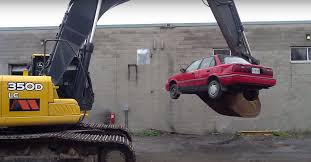 Operatorul acestei macarale poate fi numit antipodul unui român celebru. Numiţi-l.Răspuns: Lucian BlagaComentariu: Eu nu strivesc Corolla…Autor: Maxim Cumpanici, SER16) Juglans regia a fost introdus în Europa pe vremea lui Alexandru Macedon, avînd calificativul ”persan”. În limba rusă calificativul este ”grecesc”, iar calificativul englezesc aparent s-ar datora Valahiei. Moldova este în top 15 producători mondiali ai săi. Numiți-l.Răspuns: nuculComentariu: Грецкий орех în rusă, wallnut în engleza.Sursa: https://en.wikipedia.org/wiki/Juglans_regiaAutor Bahnari Eugen, 77717) Un film al cărui premieră a avut loc la 12 aprilie 2013 redă momentele-cheie ale unui eveniment ce s-a produs cu peste 50 de ani înaintea premierei. Nu vă întrebăm despre ce eveniment este vorba. Răspundeţi, cîte minute durează filmul?Răspuns: 108Comentariu: Primul zbor al omului în cosmos, efectuat la 12.04.1961, a durat 108 minute.Sursa: https://ru.wikipedia.org/wiki/Гагарин._Первый_в_космосеAutorul: Marina Soloviova, Pokerface18) Întrebare cu imagine de la echipa Yolk:Ce am înlocuit prin Y?Răspuns: YorkComentariu: Aceasta este evoluția denumirii orașului New York City (X Y Z). Yolk și York rimează.Sursa: https://en.wikipedia.org/wiki/List_of_city_name_changesAutorul: Ilie Negura, echipa YOLK19) (Notă pentru prezentator: “nume rar” a se citi cu pauză scurtă între cuvinte)Deşi în lumea anglofonă există foarte multe persoane ce poartă acest nume de familie, inclusiv personalităţi notorii, probabil cel mai cunoscut reprezentant fiind un muzician născut în 1932, vorbitorii de română ar putea afirma că acest nume este un nume rar. Ce nume?Răspuns: CashComentariu: Cash înseamnă numerar. Muzicianul e Johnny Cash.Autor: Maxim Cumpanici, SER20) Paradoxal, dar fiul lui Alexandr Suvorov, Arkadii, ce a moştenit titlurile nobiliare obţinute în lupte de tatăl său, a decedat înnecându-se anume acolo, în cadrul unei campanii din războiul ruso-turc. La pronunţarea acestui hidronim, se obţine o aliteraţie. Numiţi hidronimul. Răspuns: Râul RâmnicComentariu: Alexandr Suvorov a fost numit conte de Râmnic. Fiul său s-a înecat mai tîrziu în rîul Rîmnic în cadrul altui război ruso-turc.Sursa: https://ru.wikipedia.org/wiki/Рымнику-Сэрат_(река)Autor: Maxim Cumpanici, SERRunda 321) Întrebare cu imagine: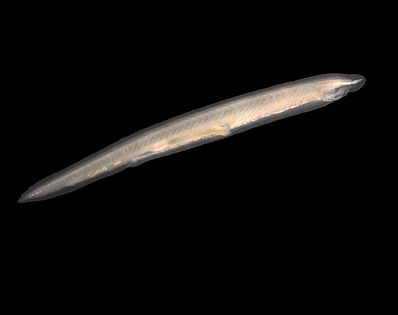 În imagine vedeţi un exemplar al unei specii de cordate, forma căreia se aseamănă cu cea a unui instrument, care a dat şi denumirea unei reviste tematice engleze înfiinţate în 1838 de către Thomas Wakley. Numiţi acest instrument.Răspuns: lanţetaBisturiu nu se acceptă.https://en.wikipedia.org/wiki/Thomas_Wakley, https://en.wikipedia.org/wiki/The_Lancethttps://ru.wikipedia.org/wiki/Ланцет, https://ru.wikipedia.org/wiki/ЛанцетникиComentariu: Revista “The Lancet”, animalul este numit Branchiostoma lanceolatum.Autor: Maxim Cumpanici, SER22) Nadejda Mihailova consideră că principala armă a femeilor X-și este faptul că ele pot trece aproape neobservate. Scenariul filmului „X” a fost scris inițial pentru actorul Steve McQueen și Diane Ross. Ce cuvînt a fost înlocuit prin X?Răspuns: BodyguardSe acceptă: Gardă de corpИсточники: https://lenta.ru/articles/2016/10/18/bodyguard/, https://ro.wikipedia.org/wiki/Bodyguard_(film) Autorul: Alexandr Soloviov, Pokerface23) Atenție, blitz dublu:1. Potrivit unui raport al Organizației Mondiale a Sănătății, anual această insectă omoară  aproximativ 725 mii oameni. Numiți-o printr-un cuvînt din 6 litere.2. Potrivit aceluiași raport, surprinzător, dar acest animal încheie lista, omorînd doar 10 persoane anual. Numiți-l printr-un cuvînt din 6 litere.Răspuns: 1. țînțar, 2. rechinSursa: https://www.gatesnotes.com/Health/Most-Lethal-Animal-Mosquito-Week Autorul: Elena Munteanu, echipa YOLK24) Ascultaţi un banc vechi.- Ce a moştenit Germania de la Karl Marx?- Cea de est – Manifestul comunist, cea de vest - .....Continuaţi propoziţia cu un cuvânt.Răspuns: CapitalulComentariu: „Manifestul comunist” şi „Capitalul” sînt lucrări scrise de Marx. Germania de vest se consideră mai bogată decât cea de est.Sursa: https://sovtime.ru/anekdotAutorul: Marina Soloviova, Pokerface25) Practicanții acestui sport recunoscut de Comitetul Olimpic Internațional merg așezați, se bucură la promovare și pot taxa în trecere adversarii. Numiți sportul.Răspuns: ȘahulComentariu: Promovarea și en-passant sunt mutări speciale în șah, iar mersul așezat face trimitere la poziția așezată la masă a jucatorilor.Sursa: https://ro.wikipedia.org/wiki/Șah_(joc)Autor: Bahnari Eugen, echipa 77726) Noua capsulă elaborată de SpaceX pentru misiuni de lansare către planeta Marte este denumită ca şi un film horror din 2002, parte a unei serii de filme. Numiţi filmul.Răspuns: Red DragonComentariu: Dragon este denumirea pentru o serie de stații spațiale elaborate de SpaceX. Varianta pentru Marte este denumită corespunzător.Surse: https://en.wikipedia.org/wiki/Red_Dragon_(film)https://en.wikipedia.org/wiki/Red_Dragon_(spacecraft)Autor: Maxim Cumpanici, SER27) Echipa Yolk vă îndeamnă să mergeți la alegeri. Datorită acestui grandios proiect controversat, americanii au aflat recent despre valoarea PIB-ului Moldovei. După părerea autorului, proiectul este destul de realizabil, el fiind de 13 ori mai scurt decât analogul său chinez. Numiți autorul proiectului.Răspuns: Donald TrumpComentraiu: Este vorba despre zidul lui Trump, pe care candidatul la alegerile prezidențiale din SUA planifică să-l construiască la granița cu Mexic.Sursa: http://fortune.com/2016/03/21/john-oliver-trump-wall-mexico http://ru.euronews.com/2016/03/08/enrique-pena-nieto-mexico-will-not-pay-for-donald-trump-s-wall Autorul: echipa YOLK28) Întrebare cu imagine:Din 2 septembrie 1870 pe unele monede cu imaginea împăratului francez a început să apară o anumită inscripţie. Monedele cu această inscripţie nu aveau putere circulatorie şi nu erau primite spre plată. Reproduceţi inscripţia din 5 litere.Răspuns: SedanComentariu: Sedan este un oraș în nordul Franței, în care Napoleon al III-lea a suferit o înfrîngere ruşionasă. Imediat după acest eveniment de neimaginat pentru poporul francez, au început să apară o serie de monede cu inscripţii ironice, care ridiculizau laşitatea armatei şi a împăratului. Totodată, sedan este un tip de caroserie, ca şi pick-up.Surse: http://www.academia.edu/4054271/Dezastrul_Sedan_si_monedele_satirice_franceze, https://www.frontlineprocessing.com/card-declined-pick-card-message/ Autorul: Alexandr Soloviov, Pokerface29) Achitat din fondul electoral. Atenţie, în întrebare este o înlocuire.„Balonul de aur” a fost un premiu acordat de un post de TV/Radio din Italia între anii 2003-2012 pentru  fotbalistul cu cea mai dezamăgitoare prestaţie din Serie A din sezon. Identificaţi cele 2 litere înlocuite.Răspuns: idSursa: https://en.wikipedia.org/wiki/Bidone_d'oroComentariu: Bidonul de aur. Sintagma “Identificaţi” este un indiciu suplimentar pentru “id”. Autor: Maxim Cumpanici, SER30) Datorită succesului echipei de baschet Toronto Raptors, complexul sportiv Maple Leaf Square a primit denumirea X. Conform Box Office Mojo, X ocupă al 12-lea loc în rating-ul francizelor. Numiți X prin două cuvinte. Răspuns : Jurassic ParkSurse: https://en.wikipedia.org/wiki/Maple_Leaf_Square , https://en.wikipedia.org/wiki/List_of_highest-grossing_films Autorul: Ilie Negura, echipa YOLKRunda 431) O invenţie expusă în anul 1910 în salonul aeronautic din Paris, construcţia căreia se deosebea radical de celelalte exponate şi cântarea 420 kg, a generat o puternică reacţie în rândul vizitatorilor. Numiţi inventatorul acesteia.Răspuns: Henri CoandăComentariu: A inventat primul avion cu reacţie. Vizitatorii au reacţionat.Sursa: https://ro.wikipedia.org/wiki/Coand%C4%83-1910https://ro.wikipedia.org/wiki/Avion_cu_reac%C8%9BieAutor: Maxim Cumpanici, SER32) În întrebare sînt omisiuni. În piața centrală a orașului Zagreb se află (cuvinte omise) Josip Jelačić, care conducea Croația, Slavonia și Dalmația la mijlocul sec. 19. Conform știrii ProTV.md, (cuvinte omise) a fost ridicat pentru a-i îndemna pe oameni să investească în dezvoltarea orașului. Care două cuvinte au fost omise de două ori în textul întrebării?Răspuns: Monumentul banuluiComentariu: Ban este totodată titlul purtat de guvernatorul unei regiuni în Croația, Ungaria și în principatele românești.Surse: https://ro.wikipedia.org/wiki/Ban, https://ru.wikipedia.org/wiki/Площадь_Бана_Йосипа_Елачича http://protv.md/stiri/actualitate/un-banut-de-60-de-mii-de-lei-pentru-chisinau-astazi-a-fost-inagurat---1638871.htmlAutorul: Alexandr Soloviov, Pokerface33) Întrebare cu imagine:Completați cîmpul gol. Acesta nu este 6!Răspuns: RComentariu: Este reprezentată cutia manuală de viteze.Autorul: Elena Munteanu, echipa YOLK34) Strabon povesteşte că, atunci cînd curtezana Rhodopis se scălda, un vultur i-a furat unul din X-şi şi l-a aruncat în poala faraonului. Faraonul impresionat a găsit-o pe Rhodopis şi a făcut-o regina Egiptului. Nu vă întrebăm ce am înlocuit prin X. Numiţi-l pe cel care a publicat, în anul 1697, cea mai populară variantă a acestei istorii.Răspuns: (Charles) PerraultComentariu: X este pantof. Istoria lui Rhodopis se consideră varianta primară a poveştii despre Cenuşăreasa.Surse: https://en.wikipedia.org/wiki/Rhodopis, https://en.wikipedia.org/wiki/Cinderellahttp://penelope.uchicago.edu/aelian/varhist13.xhtml
Autorul: Alexandr Soloviov, Pokerface35) Prezentatorul unei emisiuni TV de la un post rusesc, un cunoscut erudit, jucător de trivia şi CUC, îşi exprimă părerea pe marginea a diverse evenimente de pe mapamond. Mama autorului întrebării, medic de profesie, nu s-a întristat de faptul că acesta nu a ştiut de ce emisiunea este întitulată anume aşa. Cum se numeşte emisiunea?Răspuns: Reacţia lui Wasserman.Comentariu: Reacţia lui Wasserman este şi o metoda de diagnosticare a sifilisului Sursa: https://ru.wikipedia.org/wiki/Реакция_Вассермана Autor: Maxim Cumpanici, SER36) Atenție, listă de nume spaniole: Antonio, Bernardino, Diego și Jose. Nu vă întrebăm care nume e în plus în această listă. Răspundeți, care nume important lipsește din ea?Răspuns: Francisco Comentariu: San Francisco, San Bernardino, San Diego și San Jose sunt orașe în statul California. San Antonio este în statul Texas.Autorul: Ilie Negura, echipa YOLK37) Întrebare cu imagine: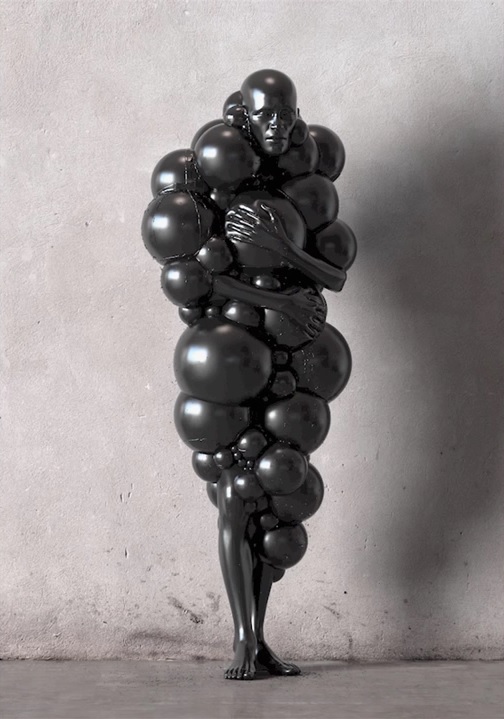 Într-un episod de Сomedy Club despre arta modernă, Pavel Volea a presupus că instalaţia pe care o vedeţi în imagine poate fi numită “Cînd ai cumpărat ALFA de la ţigani”. Terminul ALFA a fost introdus de Jacob Berzelius (se citeşte: Берце́лиус) în anul 1838. Răspundeţi cu un cuvînt de origine greacă ce este ALFA.Răspuns: ProteinăSurse: https://youtu.be/VG65wrUzu8I?t=66, https://en.wikipedia.org/wiki/Protein#History_and_etymology Autorul: Alexandr Soloviov, Pokerface38) Lingvistul Sterling Eisiminger afirmă că originea acestui termin este datorată unui simptom al pelagrei, raspândite în timpul Marii Depresii în SUA. O altă explicaţie este că exponenţii  acestui grup social lucrau îndelungat expuşi la soare, ca urmare ei capătând o caracteristică distinctă ce le-a dat denumirea. Numiţi terminul.Răspuns: RedneckComentariu: Cefele roşii în urma lucrului la soare. red neckSursa: https://en.wikipedia.org/wiki/RedneckAutor: Maxim Cumpanici, SER39) Din sec. 9 și pînă în sec. 16 în Anglia exista o lege care îl obliga pe fiecare bărbat să FACĂ ACEASTA. Numiți-l pe unul din cele douăsprezece sau treisprezece al cărui profesie este să FACĂ ACEASTA.Răspuns: SagetătorulComentariu: Legea îi obliga pe englezi să știe să tragă cu arcul și și-a pierdut actualitatea doar după răspîndirea armelor de foc. Conform ultimelor date ale NASA, semnele zodiacale sînt deja 13 la număr.Surse: http://factopedia.ru/fact/4742, http://www.unica.ro/tot-ce-trebuie-sa-stii-despre-al-13-lea-semn-zodiacal-175204 Autorul: Alexandr Soloviov, Pokerface40) Descoperit în 1873 de către exploratorii polari austrieci Payer şi Weyprecht, pe parcursul timpului au apărut propuneri ca acesta să fie redenumit în al lui Romanov, al lui Kropotkin sau al lui Nansen, însa îşi păstreaza denumirea originală până la momentul actual. Numiţi toponimul. Răspuns: Arhipelagul Franz JosefSe acceptă: Ţara lui Franz Joseph, Pământul lui Franz Joseph.Sursa: https://ro.wikipedia.org/wiki/Arhipelagul_Franz_Josef https://ru.wikipedia.org/wiki/Земля_Франца-Иосифа Autor: Maxim Cumpanici, SERRunda 541) Acţiunea din următorul banc are loc cu peste 100 de ani în urmă.- X, au rămas doar 25 de minute pînă la deschiderea expoziţiei, iar tu încă n-ai nimic gata!- Acuş totul o să fie.Ce prenume am înlocuit prin X?
Răspuns: KazimirComentariu: Este vorba de Kazimir Malevici şi celebrul “Pătrat negru”. 25 este 5 la pătrat, o mică aluzie.Surse: https://ro.wikipedia.org/wiki/Kazimir_Malevici, http://reactor.cc/post/2561552 Autorul: Alexandr Soloviov, Pokerface42) ALFA este un înlocuitor eco-friendly/biologic al pesticidelor chimice. Sunt și crescătorii speciale care cresc ALFE în acest scop. În popor se zice că dacă omori una, iți va purta ghinion. Ce este ALFA?Răspuns: BuburuzaSursa: http://www.offthegridnews.com/survival-gardening-2/ladybugs-pest-or-powerful-pest-control/ Autor: Elena Munteanu, echipa YOLK43) Într-o povestire a lui Alexandr Belyaev, el era format dintr-o mulțime de bule mici, umplute cu hidrogen. Cel al lui Solomon avea 60 mile lungime și 60 mile lățime și era ferit de soare de un baldachin de păsări. Ce este el?Răspuns: Covor zburătorSursa: https://en.wikipedia.org/wiki/Magic_carpethttps://ru.wikipedia.org/wiki/Ковёр-самолёт_(рассказ)Autor: Sergiu Iacob, SER44) În scenariul inițial al filmului din anul 1939 elementele fantastice au fost minimizate. De exemplu, unul din personaje era pur și simplu un om surprinzător de prost, iar altul era un criminal, iar costumul era pedeapsa lui. Nu vă cerem să-l numiți pe cel de-al treilea personaj. Numiți filmul.Răspuns: Vrăjitorul din Oz (The Wizard of Oz)Comentariu: Este vorba despre Sperietoarea de Ciori și Omul de Tinichea.Surse: http://www.filmz.ru/pub/2/27197_1.htm Autorul: Alexandr Soloviov, Pokerface45) Personajul Hong Dong Ryoung (se citește: Хон До Рён) dintr-o poveste încerca s-o trateze pe mama bolnavă cu ajutorul unui leac pregătit dintr-o sută de X-și. În filmul-catastrofă “2012”, o bătrână ce seamăna cu Elizabeta a II-a urcă la bordul navei împreună cu doi X-și. Ce cuvînt a fost înlocuit prin X?Răspuns: Câine (se acceptă după mențiunea oricărei rase de câini)Comentariu: Elizabeta a II-a nici în film nu se desparte de Corgi ai ei.Surse: http://koryo-saram.ru/synovnyaya-predannost-hon-do-ryona/, filmul “2012” (2009).Autorul: Alexandr Soloviov, Pokerface46) Întrebare cu imagine: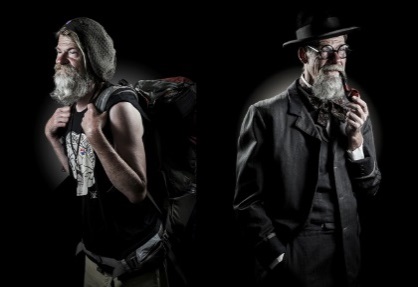 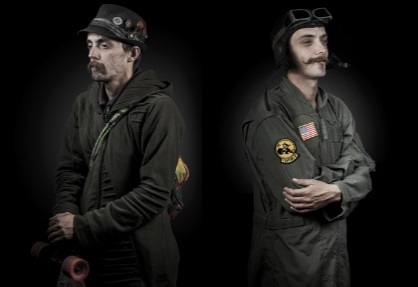 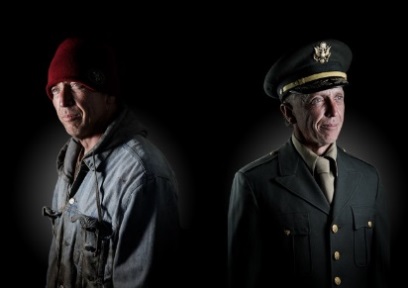 Ați primit cîteva fotografii din proiectul lui Horia Manolache, pe care sunt reprezentați oamenii vagabonzi în două ipostaze: așa cum sunt în viața reală și așa cum visau ei cîndva să fie. Denumirea acestui proiect fotografic este identică cu denumirea unui roman, publicat în 1881. Cine este autorul acestui roman?Răspuns: Mark TwainComentariu: Romanul este “Prinț și Cerșetor”Sursa: https://ro.wikipedia.org/wiki/Prin%C8%9B_%C8%99i_cer%C8%99etorhttp://lenscratch.com/2015/12/horia-manolache/ Autor: Sergiu Iacob, SER47) EL este inseparabil legat de imaginea acestei țări, cu toate că simbolul ei adevărat este harpa de aur. Conform unei versiuni, EL a fost folosit pentru a explica locuitorilor acestei țări una din ideile de bază ale sfintei scripturi. Nu vă întrebăm ce este EL, nici despre ce țară este vorba. Numiți brandul cunoscut al acestei țări, creat în secolul XVIII.Răspuns: GuinnessComentariu: Este vorba de trifoi și de Irlanda.Sursa: https://ro.wikipedia.org/wiki/Trifoi Autorul: Vladimir Drozdov, Pokerface48) Într-un studiu recent al Asociației Române de Hipnoză, ALFA te face mai puternic, îți reduce din durere, te ajută să convingi mai ușor, ajută la legat prietenii. În anul 2014 președintele Rusiei a semnat o lege prin care se interzice folosirea ALFELOR în filme, cărți și muizcă. Ce cuvînt am înlocuit prin ALFA?Răspuns: ÎnjurăturăSurse: http://www.agerpres.ro/comunicate/2016/10/17/comunicat-de-presa-asociatia-romana-de-hipnoza-10-36-49http://www.ziare.com/international/rusia/cenzura-in-rusia-putin-interzice-injuraturile-in-filme-carti-si-muzica-1297398Autor: Victor Cucu, echipa YOLK49) Atenție, bliț dublu.În documentele cercetătorilor Lewis și Clark care au căutat ieșirea la oceanul Pacific, cuvîntul englez X se folosește cu sensul de „sur”, „cărunt”. Un alt cuvînt englez omofon înseamnă “groaznic”, „fioros”. Ce cuvînt a fost înlocuit prin X?Teoretic, Y ar putea să mănînce 86 pinguini dintr-o dată. Care două cuvinte au fost înlocuite prin Y?Răspuns: 1) grizzly; 2) ursul polarComentariu: Comentariu: cuvîntul omofon este “grisly”. Urșii polari trăiesc la Polul Nord, iar pinguinii la Polul Sud, de aceea am zis „teoretic”.https://ru.wikipedia.org/wiki/Гризли http://www.thefactsite.com/2011/07/top-100-random-funny-facts.htmlAutorul: Alexandr Soloviov, Pokerface50) Într-o piesă a formației „Los Cuates De Sinaloa” din serialul “Breaking Bad”, X este îngrijorat din cauza lipsei de respect, după ce personajul principal acaparează piața New Mexico. La adresa X.md se află site-ul unei companii de IP-telefonie. Ce cuvînt a fost înlocuit prin X?Răspuns: CartelComentariu: Serialul descrie viața dificilă a traficanților de droguri în regiunea frontierei dintre SUA și Mexic. Sinaloa este unul din cele mai mari carteluri de traficanți de droguri din lume.Surse: Serialul Breaking Bad S.02 Ep.07;http://breakingbad.wikia.com/wiki/Negro_y_Azul, https://ru.wikipedia.org/wiki/Картель_Синалоа Autorul: Alexandr Soloviov, PokerfaceÎntrebare de rezervă:EL a început să primească denumiri exclusiv “românești” din cauza problemelor legate de drepturile de proprietate intelectuală. Primele SALE versiuni însă erau numite în cinstea personajelor fantastice: R2-D2, Bender și Astroboy. Nu vă întrebăm ce cuvânt a fost înlocuit în întrebare. Răspundeți ce este EL.Răspuns: Sistemul de operare Android (după sens)Comentariu: Versiunile SO Android poartă denumiri de dulciuri. Respectiv, cuvântul “dulci” a fost înlocuit prin „românești”, ca o aluzie la poezia lui Eminescu „Ce-ți doresc eu ție, dulce Românie”.Surse: https://en.wikipedia.org/wiki/Android_version_historyAutorul: Alexandr Soloviov, PokerfaceX Amsterdam → X Y → X Orange → X Y ZInstrucţiunea primită de către un comerciant de la banca-emitentă a instrumentului de plată, prin care banca refuză autorizarea tranzacţiei efectuate prin instrumentul dat şi solicită reţinerea lui, se numeşte “pick up”.13524